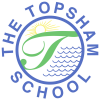 Updating Medical InformationName of Pupil…………………………………………………………….    Year Group………………Emergency Consent: The school has permission to give/arrange emergency treatment unless you state otherwise on this form that you do not give consent.Dietary Needs: Allergy Information:Doctor’s Name, Surgery Name and Address:Other Medical Information e.g. asthma, diabetes:Name of parent completing this form: Signature of parent completing this form:Date form completed:Please return this form to the school or email to admin@topsham.devon.sch.uk 